         19 мая 2022 года  в день 100-летия создания пионерской организации в городе Богучаре произошло важное и значимое событие – торжественное открытие обновленного памятника пионерам и комсомольцам, погибшим в годы Великой Отечественной войны, защищавшим Родину от фашистских захватчиков.	На открытии собрались юнармейцы, военнослужащие Богучарского гарнизона, студенты колледжа, представители общественности и организаций города.	Начался митинг под Гимн Российской Федерации в исполнении военного духового оркестра. С приветственной речью выступили заместитель главы администрации Богучарского муниципального района Могилин Сергей Дмитриевич и заместитель главы городского поселения - город Богучар Аксенов Сергей Александрович.	Затем под праздничные фанфары с памятника сбросили покрывало, после чего все желающие возложили к подножию монумента живые цветы.	В концертной программе приняли участие солисты РДК «Юбилейный» Ася Бурова, Дмитрий Синюков и учащийся детской школы искусств – Паша Паламарчук, которые исполнили всем известные пионерские и комсомольские песни.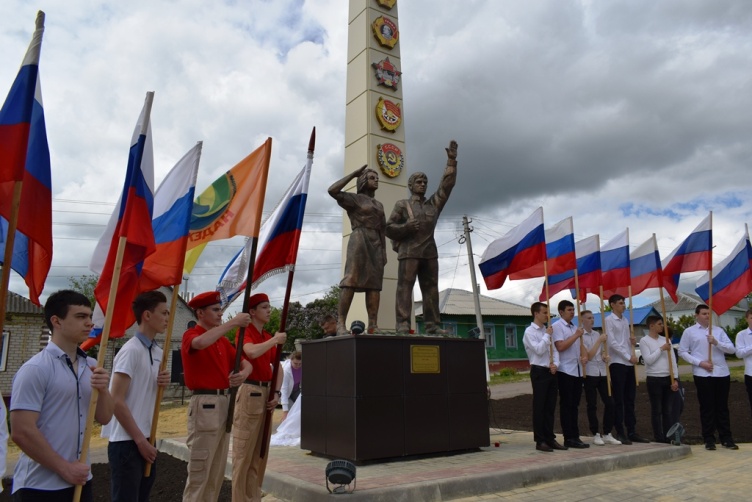 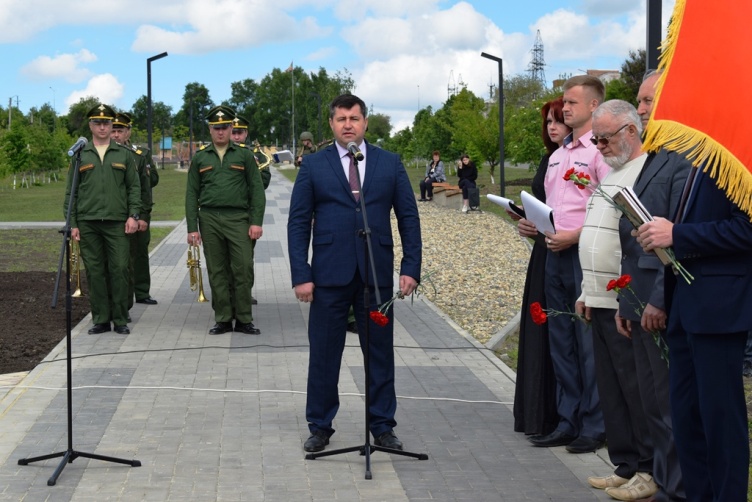 